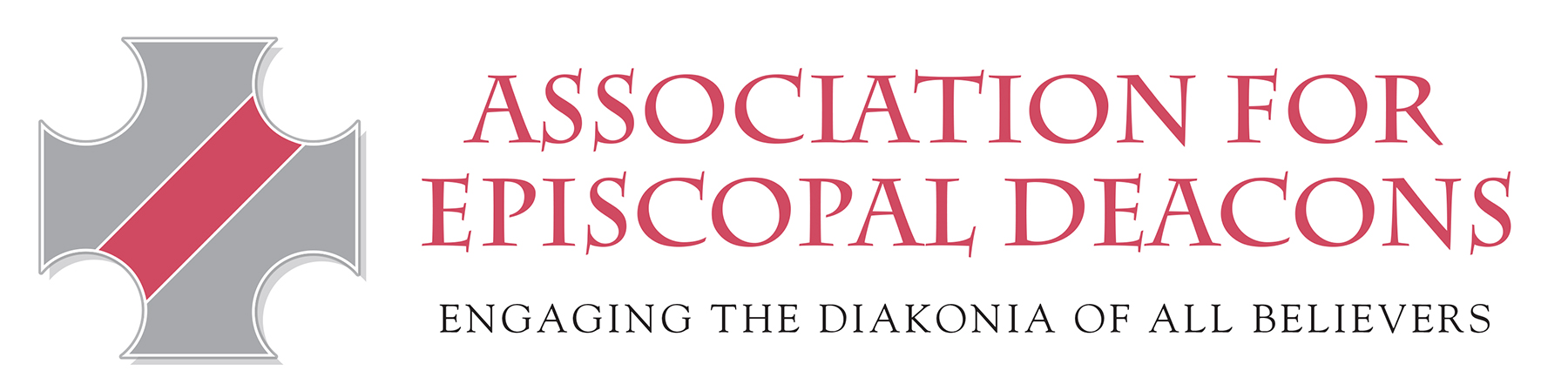 2020 Board of Directors Nominee ProfilePlease complete this Word document and submit by June 1 toTracie Middleton at deacon.middleton@edfw.orgSubject Line: AED NominationIt is essential for the Nominee to have a thorough understanding of Board responsibilities before submitting a Nomination Form.  I have read and, if elected, agree to conscientiously perform the duties of a working member of the Association of Episcopal Deacons Board of Directors as referenced in the statement of the Board of Directors Responsibilities and Covenants.Signed:       _____________________________________         Date: _______________________Electronic signature is acceptable with accompanying email. IMPORTANT: Please save your completed Nominee Profile as a Word doc or pdf. Name the file with your last name and first initial, in this way:  “SmithT-nominee.doc”I.  PERSONAL INFORMATIONI.  PERSONAL INFORMATIONI.  PERSONAL INFORMATIONI.  PERSONAL INFORMATIONI.  PERSONAL INFORMATIONI.  PERSONAL INFORMATIONName:Name:Name:Name:Name:Name:Position for which nominated:DeaconLayLayPresbyterBishopIf Deacon, Office Desired: (Choose either Board Member or Vice-President/President-Elect)Home Address:Home Phone:Cell:  Cell:  Email:Email:Email:Diocese of Canonical Residence:Present Employment:Current Ministries:Current Church Assignment: Previous Positions:Educational Background:Prior Board Experience:Skillsets (e.g. development, public policy/legislative advocacy, community organizing and experience with non-profits)II. PERSONAL STATEMENT:Please respond to these questions on a separate sheet: [Note: Your responses will be included with the ballots sent to AED members in the Fall of 2020.  They will be circulated on AED’s website, Diakoneo magazine and enewsletter Deacon Update. Personal statements that are longer than the designated word count will be edited.]1. How do you envision contributing to the AED Board?  What are your special talents and gifts?  (125 words)2. What is your vision for the future of the Association for Episcopal Deacons?   (250 words)